11/08 RM 03861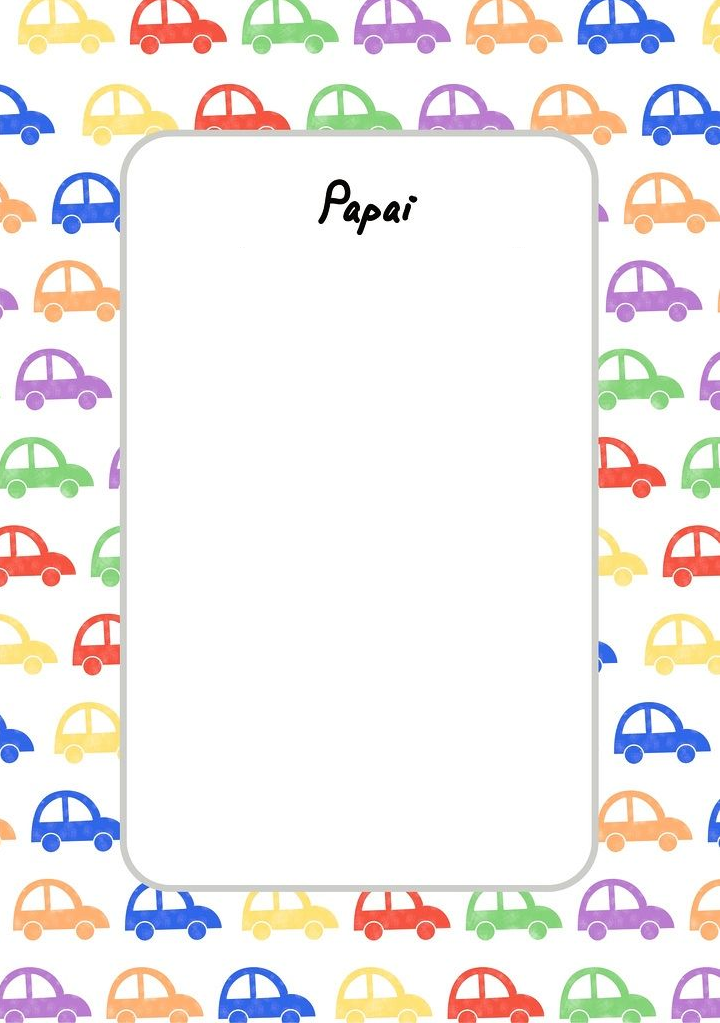 